FOR IMMEDIATE RELEASENOVEMBER 17, 2020LIL UZI VERT AND FUTURE RELEASE THE DELUXE EDITION OF PLUTO X BABY PLUTODELUXE EDITION TO ACCLAIMED JOINT PROJECT FEATURES 8 NEW TRACKSWATCH “OVER YOUR HEAD” HERE WATCH “THAT’S IT” OFFICIAL VIDEO HEREPLUTO X BABY PLUTO [DELUXE]  AVAILABLE NOW AT ALL DSPS AND STREAMING SERVICES HERE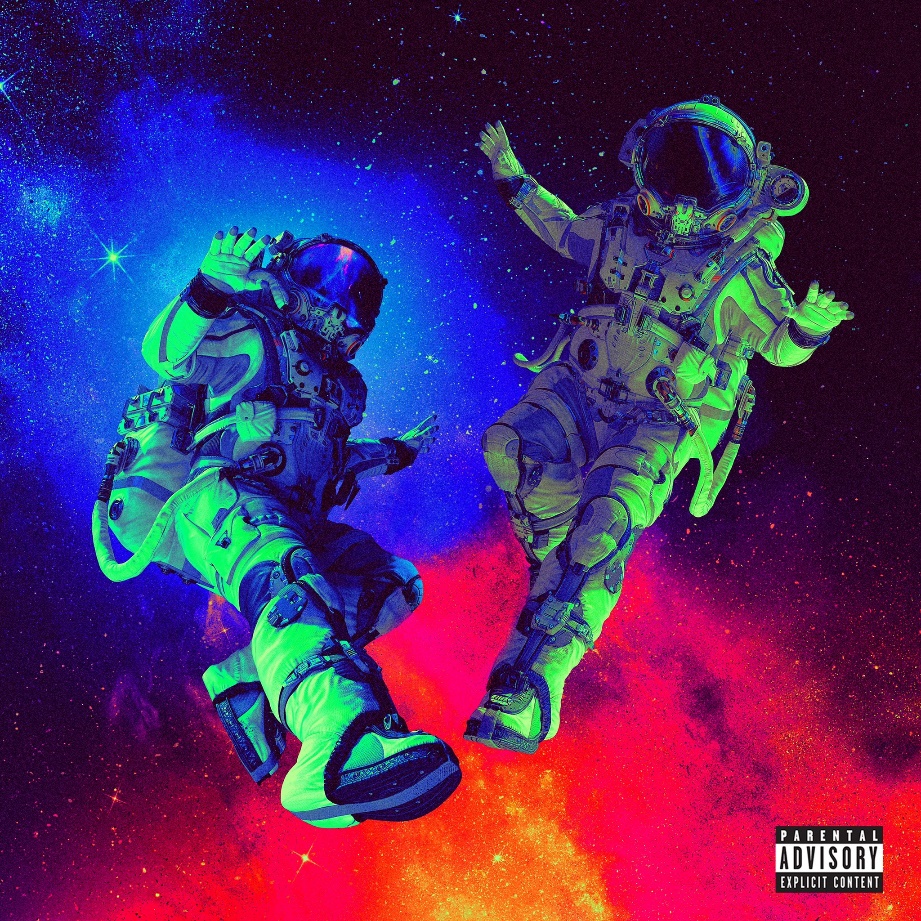 Following last week’s unveiling of their long-rumored joint project, PLUTO X BABY PLUTO, multi-platinum rap superstars Lil Uzi Vert and Future have released an explosive deluxe edition of the masterpiece. PLUTO X BABY PLUTO [DELUXE] features 8 all new tracks, along with the premiere of a brand new visual for “Over Your Head, directed by legendary filmmaker Hype Williams; check it out HERE. Listen to the deluxe edition of the now 24-track compilation, executive-produced by DJ ESCO, now via all digital retailers HERE.Last week, PLUTO X BABY PLUTO – was heralded on Uzi and Future’s respective social media pages by a series of surprise video trailers directed by legendary filmmaker Hype Williams (streaming HERE). The two artists also recently teamed up with DJ ESCO for a special edition of Future’s Freebandz Radio, showcasing an early preview of the eagerly awaited joint project. PLUTO X BABY PLUTO was initially highlighted by the spectacular track “That’s It,” which arrived with a sporty companion video, streaming now at YouTube HERELil Uzi Vert's ETERNAL ATAKE made an historic #1 debut on the SoundScan/Billboard 200 upon its March 2020 release. With over 400 million combined audio and video streams in its first week alone, and the second-biggest week of 2020 for any album. Uzi shocked the world one week later by quickly dropping ETERNAL ATAKE: DELUXE: LUV VS. THE WORLD 2. As if that weren’t enough, Uzi shocked the world one week later by quickly dropping ETERNAL ATAKE: DELUXE: LUV VS. THE WORLD 2, adding 14 additional tracks and features from Chief Keef, 21 Savage, Future, Young Thug, Gunna, Lil Durk, Young Nudy, and NAV.Along with its phenomenal popular success, ETERNAL ATAKE has received wide-ranging critical applause around the globe, with Pitchfork raving, “ETERNAL ATAKE is Uzi’s greatest album to date, a scope-defying hour-long epic that couldn’t be made by anyone else.” “ETERNAL ATAKE is Lil Uzi Vert’s best album yet,” agreed Rolling Stone, “with a cohesiveness, slick concept, and performance that justifies every ounce of hype.” In May of 2020 Future released his eight studio album, High Off Life which debuted No. 1 on the Billboard 200 albums chart;  the Atlanta-bred superstar’s sixth such debut. In addition, High Off Life’s instant Gold certification makes Future a perfect eight-for-eight with Gold-certified studio albums and his forth Platinum certification.Since the beginning of 2020, Future has been moving with a renewed vigor. Just 10 days into the year he released “Life Is Good” with Drake, yet another championship ring for the What A Time To Be Alive duo, which notched its highest Billboard Hot 100 placement (No. 2) to date with the track. Future followed “Life Is Good” by delivering a handful of his critically-acclaimed mixtapes (Beast Mode, 56 Nights, Purple Reign) to DSPs in April, an outcome his devoted fanbase has long clamored for. It’s allowed him to reflect on a legendary run from the decade prior while setting his sights on the one ahead.PLUTO X BABY PLUTO [DELUXE]TRACKLIST1. Tic Tac 2. My Legacy3. Heart In Pieces 4. Because of You5. Bust a Move6. Baby Sasuke7. Stripes Like Burberry8. Marni On Me9. Sleeping On the Floor 10. Real Baby Pluto11. Dranking N Smokin12. Million Dollar Play13. Plastic14. That’s It15. Bought A Bad Bitch16. Rockstar Chainz17. Lullaby18. She Never Been To Pluto19. Off Dat20. I Don’t Wanna Break Up21. Bankroll22. Moment of Clarity23. Patek24. Over Your HeadCONNECT WITH LIL UZI VERTINSTAGRAM | FACEBOOK | TWITTER | SOUNDCLOUDWWW.LILUZIOFFICIAL.COMFOR LIL UZI VERT INQUIRIES, PLEASE CONTACTSYDNEY.MARGETSON@ATLANTICRECORDS.COMJANA FLEISHMANJANAF@ROCNATION.COM FOR FUTURE INQUIRIES, PLEASE CONTACTCourtney LoweryCourtney.Lowery@clmediaent.comRay AlbaRay.Alba@epicrecords.com